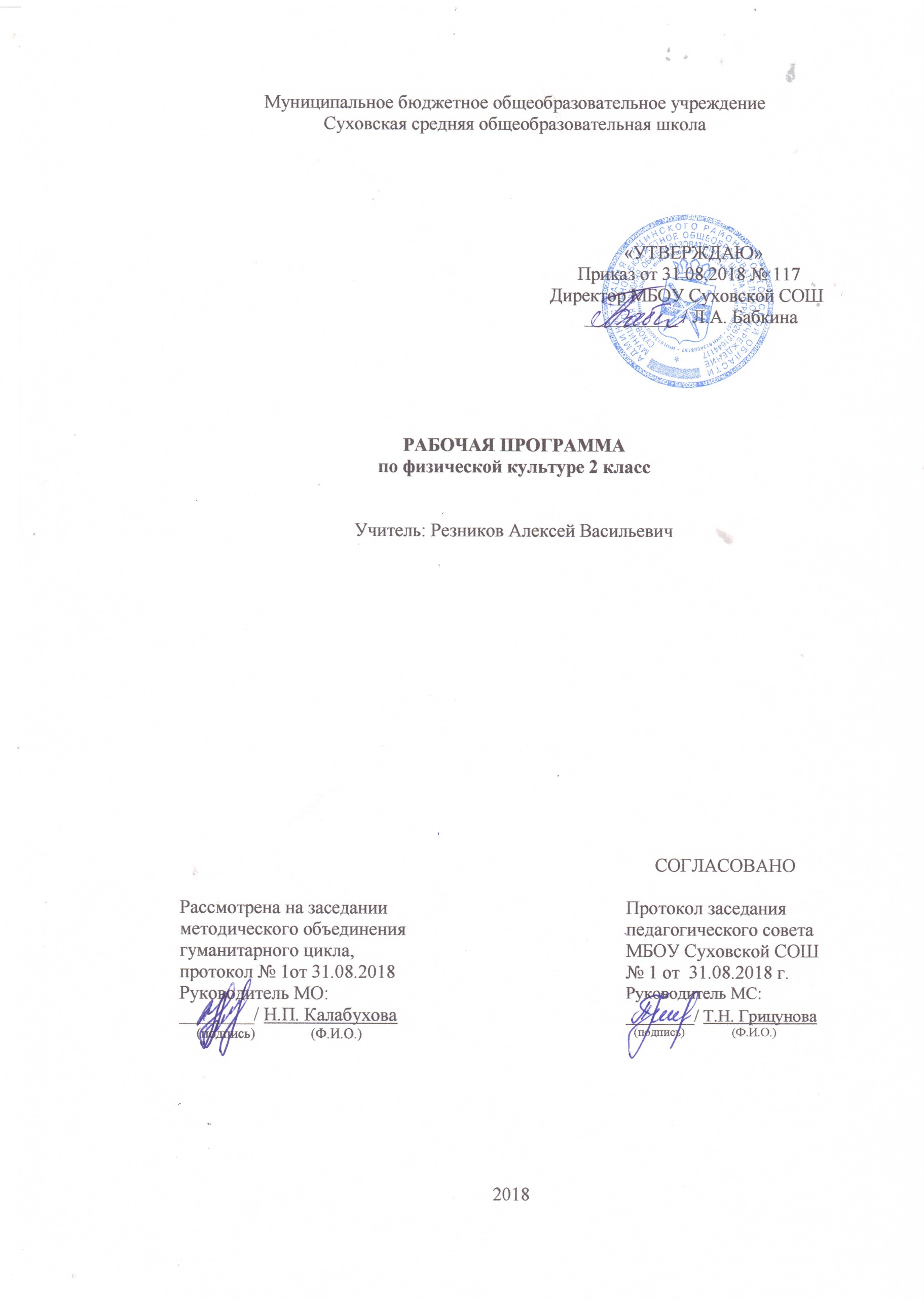 Планируемые результаты изучения учебного предмета Личностные, метапредметные, предметные результаты освоения курсаВ соответствии с требованиями к результатам освоения основной образовательной программы начального общего образования Федерального государственного образовательного стандарта (приказ Министерства образования и науки РФ от 6 октября 2009 г. № 373) данная рабочая программа для 2 класса направлена на достижение учащимися личностных, метапредметных и предметных результатов по физической культуре.Личностные результаты:формирование чувства гордости за свою Родину, российский народ и историю России, осознание этнической и национальной принадлежности;формирование уважительного отношения к культуре других народов;развитие мотивов учебной деятельности и осознание личностного смысла учения, принятие и освоение социальной роли обучающегося;развитие этических чувств, доброжелательности и эмоционально-нравственной отзывчивости, сопереживания чувствам других людей;развитие навыков сотрудничества со сверстниками и взрослыми в разных социальных ситуациях, умение не создавать конфликты и находить выходы из спорных ситуаций;развитие самостоятельности и личной ответственности за свои поступки на основе представлений о нравственных нормах, социальной справедливости и свободе;формирование эстетических потребностей, ценностей и чувств;формирование установки на безопасный, и здоровый образ жизни.Метапредметные результаты:	овладение способностью принимать и сохранять цели и задачи учебной деятельности, поиска средств ее осуществления;формирование умений планировать, контролировать и оценивать учебные действия в соответствии с поставленной задачей и условиями ее реализации, определять наиболее эффективные способы достижения результата, общие цели и пути их достижения, договариваться о распределении функций и ролей в совместной деятельности, осуществлять взаимный контроль в совместной деятельности, адекватно оценивать собственное поведение и поведение окружающих, готовности конструктивно разрешать конфликты посредством учета интересов сторон и сотрудничества;овладение начальными сведениями о сущности и особенностях объектов, процессов и явлений действительности в соответствии с содержанием конкретного учебного предмета, базовыми предметными и межпредметными понятиями, отражающими существенные связи и отношения между объектами и процессами.Предметные результаты:формирование первоначальных представлений о значении физической культуры для укрепления здоровья человека (физического, социального и психического), о ее позитивном влиянии на развитие человека (физическое, интеллектуальное, эмоциональное, социальное), о физической культуре и здоровье как факторах успешной учебы и социализации;овладение умением организовывать здоровьесберегающую жизнедеятельность (оздоровительные мероприятия, подвижные игры и т.д.);формирование навыка систематического наблюдения за своим физическим состоянием, величиной физических нагрузок, данными мониторинга здоровья (рост, масса тела и др.), показателями развития основных физических качеств (сила, быстрота, выносливость, координация движений, гибкость).Требования к уровню подготовки обучающихсяВ результате освоения программного материала по физической культуре учащиеся 2 класса должны:иметь представление:о зарождении древних Олимпийских игр;о физических качествах и общих правилах определения уровня их развития;о правилах проведения закаливающих процедур;об осанке и правилах использования комплексов физических упражнений для формирования правильной осанки;уметь:определять уровень развития физических качеств (силы, быстроты, гибкости);вести наблюдения за физическим развитием и физической подготовленностью;выполнять закаливающие водные процедуры (обтирание);выполнять комплексы упражнений для формирования правильной осанки;выполнять комплексы упражнений для развития точности метания малого мяча;выполнять комплексы упражнений для развития равновесия;демонстрировать уровень физической подготовленности (см. таблицу).Содержание учебного предмета (102 (101) ч)Знания и о физической культуре (4 ч)Организационно-методические указания. Физические качества. Режим дня. Частота сердечных сокращений, способы ее измерения.В результате изучения темы учащиеся научатся:Выполнять организационно-методические требования, которые предъявляются на уроке физкультуры;Рассказывать, что такое физические качества.Рассказывать, что такое режим дня и как он влияет на жизнь человека;Рассказывать, что такое частота сердечных сокращений;Выполнять упражнения на улучшение осанки, для укрепления мышц живота и спины, для укрепления мышц стоп ног;Учащиеся  получат возможность научиться:Измерять частоту сердечных сокращений;Оказывать первую помощь при травмах;Устанавливать связь между развитием физических качеств и основных систем организма;Характеризовать основные части тела человека, формы движений, напряжение и расслабление мышц при их выполнении, работу органов дыхания  и сердечно – сосудистой системы во время двигательной деятельности;Составлять индивидуальный режим дня.Узнавать свою характеристику с помощью теста «Проверь себя» в учебнике;2. Гимнастика с элементами акробатики (31 ч) Упражнения на координацию движений. Тестирование наклона вперед из положения стоя. Тестирование подъема туловища из положения лежа за 30 с. Тестирование подтягиваний на низкой перекладине из виса лежа согнувшись. Тестирование виса на время. Кувырок вперед. Кувырок вперед с трех шагов. Кувырок вперед с разбега. Усложненные варианты выполнения кувырка вперед. Стойка на лопатках, «мост». Круговая тренировка. Стойка на голове. Лазанье и перелезание по гимнастической стенке. Различные виды перелезаний. Вис завесом одной и двумя ногами на перекладине. Круговая тренировка. Прыжки в скакалку. Прыжки в скакалку в движении. Круговая тренировка. Вис согнувшись, вис прогнувшись  на гимнастических кольцах. Переворот назад и вперед на гимнастических кольцах. Комбинация на гимнастических кольцах Вращение обруча. Варианты вращения обруча. Лазанье по канату и круговая тренировка. Круговая тренировка. Тестирование виса на время. Тестирование наклона вперед из положения стоя. Тестирование подтягивания на низкой перекладине из виса лежа согнувшись. Тестирование подъема туловища из положения лежа  за 30 с.В результате изучения темы учащиеся научатся:Строиться в шеренгу и колонну;Выполнять разминку, направленную на развитие координации движений;Выполнять наклон вперед из положения стоя;Выполнять подъем туловища за 30с на скоростьЛазать по гимнастической стенке и перелезать с пролета на пролет;Подтягиваться на низкой перекладине из виса лежа;Выполнять вис на время;Проходить станции круговой тренировки;Выполнять различные перекаты, кувырок вперед с трех шагов, «мост», стойку на лопатках, стойку на голове;Лазать по канату;Выполнять вис завесом одной и двумя ногами на перекладине;Выполнять висы не перекладине;Выполнять прыжки со скакалкой, в скакалку, вращение обруча;Вис согнувшись, вис прогнувшись на гимнастических кольцах;Переворот назад и вперед  на гимнастических кольцах;Разминаться с мешочками, скакалками, обручами, резиновыми кольцами, с гимнастической палкой;Выполнять упражнения у гимнастической стенки, с малыми мячами, на матах, на матах с мячами, с массажными мячами, с гимнастическими скамейками и на них.Учащиеся  получат возможность научиться:Описывать состав и содержание  общеразвивающих упражнений с предметами, составлять комбинации из числа разученных упражнений;Описывать технику разучиваемых акробатических упражнений;Осваивать технику акробатических упражнений и акробатических комбинаций;Осваивать универсальные умения по взаимодействию в парах и группах при разучивании акробатических упражнений;Выявлять характерные ошибки при выполнении акробатических упражнении;Осваивать универсальные умения контролировать величину нагрузки по частоте сердечных сокращений при выполнении упражнений на развитие физических качеств;Соблюдать правила техники безопасности при выполнении акробатических упражнений;Проявлять качества силы, координации и выносливости при выполнении акробатических упражнений и комбинаций;Осваивать универсальные умения по взаимодействию в парах и группах при разучивании и выполнении гимнастических упражнений;               Выявлять и характеризовать ошибки при выполнении гимнастических упражнений;Проявлять качества силы, координации и выносливости при выполнении акробатических упражнений и комбинаций;Соблюдать правила техники безопасности при выполнении гимнастических упражнений; Описывать технику гимнастических упражнений прикладной направленности;Осваивать технику физических упражнений прикладной направленности;Оказывать помощь сверстникам в освоении новых гимнастических упражнений, анализировать их технику;Оказывать помощь сверстникам в освоении в лазанье и перелезании, анализировать их технику, выявлять ошибки и помогать в их исправлении.3. Легкая атлетика (29 ч)Тестирование бега на 30 м с высокого старта. Техника челночного бега. Тестирование челночного бега 3 х 10 м. Техника  метания мешочка на дальность. Тестирование метания мешочка на точность. Техника  прыжка в длину с разбега. Прыжок в длину с  разбега. Прыжок в длину  с разбега на результат. Тестирование метания малого мяча на точность. Тестирование прыжка в длину с места. Преодоление полосы препятствий. Усложненная полоса препятствий. Прыжок в высоту с прямого разбега. Прыжок в высоту с прямого разбега на результат. Прыжок в высоту спиной вперед. Контрольный урок по прыжкам в высоту. Знакомство с мячами-хопами. Прыжки на мячах-хопах. Броски набивного мяча от груди и способом «снизу». Бросок набивного мяча из-за головы на дальность. Тестирование прыжка в длину с места. Техника метания на точность (разные предметы). Тестирование метания малого мяча на точность. Беговые упражнения. Тестирование бега на 30 м с высокого старта. Тестирование челночного бега 3 х 10 м. Тестирование метания мешочка (мяча)  на дальность. Бег на 1000 м.В результате изучения темы учащиеся научатся:Объяснять основные понятия и термины в беге, прыжках, метаниях;Технике высокого старта;Пробегать на скорость дистанцию 30м;Выполнять челночный бег 3х10 м;Выполнять беговую разминку;Выполнять метание как на дальность, так и на точность;Технике прыжка в длину с места;Выполнять прыжок в длину с места и с разбега;Выполнять прыжок в высоту спиной вперед;Бегать различные варианты эстафет;Выполнять броски набивного мяча от груди и снизу;Метать гимнастическую палку ногой;Преодолевать полосу препятствий;Выполнять прыжок в высоту с прямого разбега, прыжок в высоту спиной вперед;Выполнять броски набивного мяча от груди, снизу и из-за головы;Пробегать 1 км.Учащиеся  получат возможность научиться:Описывать технику беговых упражнений;Выявлять характерные ошибки в технике выполнения беговых упражнений;Осваивать технику бега различными способами;Осваивать универсальные умения контролировать величину нагрузки по частоте сердечных сокращений при выполнении беговых упражнений;Осваивать универсальные умения по взаимодействию в парах и группах при разучивании и выполнении беговых упражнений;Проявлять качества силы, быстроты, выносливости и координации при выполнении беговых упражнений;Соблюдать правила техники безопасности при выполнении беговых упражнений;Описывать технику прыжковых упражнений;Осваивать технику прыжковых упражнений;Осваивать универсальные умения контролировать величину нагрузки по частоте сердечных сокращений при выполнении прыжковых упражнений;Выявлять характерные ошибки в технике выполнения прыжковых упражнений;Осваивать универсальные умения по взаимодействию в парах и группах при разучивании и выполнении прыжковых упражнений;Проявлять качества силы, быстроты, выносливости и координации при выполнении прыжковых упражнений;Соблюдать правила техники безопасности при выполнении прыжковых упражнений;Описывать технику бросков большого набивного мяча;Осваивать технику бросков большого мяча;Соблюдать правила техники безопасности при выполнении бросков  набивного мяча;Проявлять качества силы, быстроты и координации при выполнении бросков большого мяча;Описывать технику метания малого мяча;Осваивать технику метания малого мяча;Соблюдать правила техники безопасности при метании малого мяча;Проявлять качества силы, быстроты и координации при метании малого мяча.4. Подвижные игры (41 ч) «Ловишка», «Салки», «Салки с домиками», «Салки – дай руку», «Салки с резиновыми кружочками», «Салки с резиновыми кольцами», «Прерванные пятнашки», «Колдунчики», «Бросай далеко, собирай быстрее», «Хвостики», «Командные хвостики», «Флаг на башне», «Бездомный заяц», «Вышибалы», «Волк во рву», «Ловля обезьян», «Ловля обезьян с мячом», «Кот и мыши», «Осада города», «Ночная охота», «Удочка», «Волшебные елочки», «Белочка-защитница», «Горячая линия», «Медведи и пчелы», «Шмель», «Ловишка с мешочком на голове», «Салки на снегу», «Совушка», «Бегуны и прыгуны», «Ловишка с мячом и защитниками», «Охотник и утки», «Охотник и зайцы», «Ловишка на хопах», «Забросай противника мячами», «Точно в цель», «Вышибалы через сетку», «Собачки», «Земля, вода, воздух», «Воробьи – вороны», «Антивышибалы», броски и ловля мяча различными способами, через волейбольную сетку, в баскетбольное кольцо способами «снизу» и «сверху», техника ведения мяча правой и левой рукой, эстафеты.В результате изучения темы учащиеся научатся:Играть в подвижные игры;Руководствоваться правилами игр;Выполнять ловлю и броски мяча в парах;Выполнять ведения  мяча правой и левой рукой;Выполнять броски мяча через волейбольную сетку;Выполнять броски мяча в баскетбольное кольцо способами «снизу» и «сверху»;Выполнять броски мяча различными способами;Участвовать в эстафетах.Учащиеся  получат возможность научиться:Осваивать универсальные умения в самостоятельной организации и проведении подвижных игр;Излагать правила и условия проведения подвижных игр;Осваивать двигательные действия, составляющие содержание подвижных игр;Взаимодействовать в парах и группах при выполнении технических действий в подвижных играх;Моделировать технику выполнения игровых действий в зависимости от изменения условий и двигательных задач;Принимать адекватные решения в условиях игровой деятельности;Осваивать универсальные умения управлять эмоциями в процессе учебной и игровой деятельности;Проявлять быстроту и ловкость во время подвижных игр;Соблюдать дисциплину и правила техники безопасности во время подвижных игр;Описывать разучиваемые технические действия из спортивных игр;Осваивать технические действия из спортивных игр;Моделировать технические действия в игровой деятельности;Взаимодействовать в парах и группах при выполнении технических действий из спортивных игр;Осваивать универсальные умения управлять эмоциями во время учебной и игровой деятельности;Выявлять ошибки при выполнении технических действий из спортивных игр;Соблюдать дисциплину и правила техники безопасности в условиях учебной и игровойдеятельности;Осваивать умения выполнять универсальные физические упражнения;Развивать физические качества;Организовывать и проводить совместно со сверстниками подвижные игры, осуществлять судейство;Применять правила подбора одежды для занятий на открытом воздухе;Использовать подвижные игры для активного отдыха.Критерии и нормы оценки знаний обучающихсяТак как в первом полугодии 2 класса – безотметочное обучение, то вместо балльных отметок   используется  только положительная различаемая по уровням фиксация: учитель  у себя в таблице результатов  фиксирует уровень знаний и умений обучающихся по предмету. Оценка достижений обучающихся осуществляется по 3 уровням: высокий, средний,   низкий. Для определения соответствия уровня используется таблица «Уровни физической подготовленности» (см. выше).Во втором полугодии 2 класса вводится отметочное оценивание (см. приложение). Контрольно-измерительные материалыДля проведения входного и итогового контроля используется методическое пособие: Физическая культура. Входные и итоговые проверочные работы. 1-4 классы / Сост. В.Н. Верхлин, К.А. Воронцов. М.: ВАКО, 2011.Для проведения текущего контроля используется Приложение 1 (Тестирования: рекомендации по проведению и результаты) методического пособия:Патрикеев А.Ю. Поурочные разработки по физической культуре. 2 класс. М.: ВАКО, 2013, с. 248.ПРИМЕЧАНИЕ:2 часа физической культуры во 2 классе, приходящиеся на праздничные дни 08.03 и 09.05, провести дополнительно в дни отсутствия учителей-предметников по причине болезни или командировок (при отсутствии замещения).КАЛЕНДАРНО-ТЕМАТИЧЕСКОЕ ПЛАНИРОВАНИЕНаименование рабочей программы Аннотация к рабочей программеРабочая программа по предмету «Физическая культура»Класс «2»ФГОС НОО Рабочая программа составлена на основе:- федерального компонента государственного образовательного стандарта начального общего образования по физкультуре;- Комплексной  программы физического воспитания учащихся 1-11 кл. Автор: В.И.Лях, А.А.Зданевич, М.: Просвещение, 2011 г.; - требований Основной образовательной программы НОО МБОУ Суховской СОШ;- положения о рабочей программе МБОУ Суховской СОШРабочая программа по предмету «Физическая культура»Класс «2»ФГОС НОО Учебники: Лях В.И. Физическая культура. 1-4 классы: Учебник для общеобразовательных учреждений: в 3 ч. М.: Просвещение, ОАО «Московские учебники», 2015Рабочая программа по предмету «Физическая культура»Класс «2»ФГОС НОО Количество   часов:  рабочая программа рассчитана на 3   часа  в неделю, общий объем – 101 часа в годРабочая программа по предмету «Физическая культура»Класс «2»ФГОС НОО Цели программы:формирование разносторонне  физически развитой личности, способной активно использовать ценности физической культуры для укрепления и длительного сохранения собственного здоровья, оптимизации трудовой деятельности и организации активного отдыхаКонтрольные упражненияУровень физической подготовленностиУровень физической подготовленностиУровень физической подготовленностиУровень физической подготовленностиУровень физической подготовленностиУровень физической подготовленностиКонтрольные упражненияМальчикиМальчикиМальчикиДевочкиДевочкиДевочкиКонтрольные упражнениявысокийсреднийнизкийвысокийсреднийнизкийБег на 30 м6,0 с и меньше6,1-6,6 с6,7 с и больше6,2 с и меньше6,3-6,7 с6,8 с и большеЧелночный бег3х10 м10,0 с и меньше10,1-10,5 с10,6 с и больше10,2 с и меньше10,3-10,8 с	10,9 с и большеБроски мяча в горизонтальную цель на точность5-6 попаданий за 6 бросков3-4 попаданий за 6 бросков2 и менее попаданий за 6 бросков5-6 попаданий за 6 бросков3-4 попаданий за 6 бросков2 и менее попаданий за 6 бросковВис на время70 с и больше40-69 с0-39 с70 с и больше40-69 с0-39 сМетание мешочка (мяча) на дальность10,1 м и дальше6-10 мБлиже 6 м10,1 м и дальше6-10 мБлиже 6 мНаклон вперед из положения стоя+ 6 см и болееот 0 до +5 см-+ 6 см и болееот 0 до +5 см-Подтягивание на низкой перекладине из виса лежа   14 раз и более10 – 13 разМенее 10 раз13 раз и более9 – 12 разМенее 9 разПодъем туловища за 30 с16 раз и более10-15 разМенее 10 раз16 раз и более10-15 разМенее 10 разПрыжок в длину с места 143 см и дальше128 – 142 смБлиже 128 см136 см и дальше118 – 135 смБлиже 118 смБег 1000 мБез учета времени	Без учета времени	Без учета времени	Без учета времени	Без учета времени	Без учета времени	№ урокаДатапроведенияДатапроведенияТемаурокаТипурокаРешаемыепроблемыДом.задание№ урокапланфактТемаурокаТипурокаРешаемыепроблемыДом.задание104.09Организационно-методические указанияКомбинированный урок Повторение построения в шеренгу и колонну; ознакомление с организационно-методическими требованиями; поведение подвижных игр «Ловишка» и «Салки с домиками»Приготовить спортивную форму для улицы206.09Тестирование бега на 30 м с высокого стартаКонтрольный  урокРазучивание беговой разминки. Проведение тестирования бега на 30 м с высокого старта. Повторение  подвижной игры «Ловишка», разучивание подвижной игры «Салки – дай руку»Повторить дома повороты направо, налево307.09Техника челночного бегаКомбинированный урокРазучивание разминки в движении; повторение  техники челночного бега; проведение подвижной игры «Прерванные пятнашки», повторение подвижной игры «Салки – дай руку»Повторить технику челночного бега411.09Тестирование челночного бега на 3х10 м  Контрольный  урокПовторение разминки в движении. Проведение  тестирования челночного бега на 3х10 м с высокого старта. Повторение  подвижной игры «Колдунчики» Повторить упражнение на равновесие513.09Техника метания мешочка на дальностьКомбинированный урокРазучивание разминки с мешочками, повторение техники метания мешочка на дальность, повторение подвижных игра «Бросай далеко, собирай быстрее», «Колунчики» Прочитать текст «Метания» на стр. 100-102 учебника614.09Тестирование метания мешочка на дальностьКонтрольный  урокПовторение разминки с мешочками, тестирование метания мешочка на дальность, проведение подвижной игры «Хвостики»Узнать, какие существуют метательные снаряды 718.09Упражнения на координацию движенийКомбинированный урокРазучивание разминки, направленной на развитие координации движений. Разучивание метания гимнастической палки ногой. Проведение подвижной игры «Командные хвостики» Попробовать запомнить   15- секундный временной отрезок820.09Физические качестваКомбинированный урокПовторение разминки, направленной на развитие координации движений. Знакомство с понятиями, обозначающими физические качества, повторение  метания гимнастической палки ногой. Проведение подвижной игры «Командные хвостики» Повторить определения физических качеств921.09Техника прыжка в длину с разбегаКомбинированный урок Разучивание разминки в движении. Повторение понятий, обозначающих физические качества. Разучивание техники прыжка в длину с разбега. Разучивание подвижной игры «Флаг на башне»Повторить сведения о физических качествах10-1125.0927.09Прыжок в длину с разбегаКомбинированный урокПроведение разминки в движении. Проверка знаний о  физических качествах. Повторение техники прыжка в длину с разбега. Повторение подвижной игры «Флаг на башне»Прочитать правила соревнований в прыжках на стр. 105 учебника 1228.09Прыжок в длину с разбега на результат  Комбинированный урокРазучивание разминки в движении. Выполнение   прыжка в длину с разбега на результат. Проведение подвижных игр «Салки» и «Флаг на башне»Выбрать игры для следующего урока1302.10Подвижные игрыКомбинированный урокПовторение  разминки в движении. Совершенствование техники прыжка в длину с разбега на результат. Проведение подвижных игр по желанию учеников  Приготовить спортивную форму для зала1404.10Тестирование метания малого мяча на точностьКонтрольный  урокРазучивание разминки с малыми мячами. Проведение тестирования метания малого мяча на точность. Разучивание подвижной игры «Бездомный заяц»Прочитать   текст о легкой атлетике на стр. 92 учебника1505.10Тестирование наклона вперед из положения стояКонтрольный  урокРазучивание разминки, направленной на развитие гибкости. Проведение тестирования наклона вперед из положения стоя.  Повторение подвижной игры «Бездомный заяц»  Прочитать   текст «Ходьба и бег» на стр. 92 учебника 1609.10Тестирование подъема туловища из положения лежа за 30 сКонтрольный  урокПовторение разминки, направленной на развитие гибкости, тестирование подъема туловища из положения лежа за 30 с.  Проведение подвижной игры «Вышибалы»Рассмотреть иллюстрации на с. 96 учебника. Запомнить и повторить положения рук, варианты передвижений1711.10Тестирование прыжка в длину с местаКонтрольный  урокРазучивание  разминки, направленной на развитие координации движения, тестирования прыжка в длину с места.  Повторение подвижной игры «Волк во рву».Повторить отжимания от пола1812.10Тестирование подтягивания на низкой перекладине из виса лежа согнувшисьКонтрольный  урокПовторение разминки, направленной на развитие координации движения, тестирования подтягивания на низкой перекладине из виса лежа согнувшись.  Повторение подвижной игры «Вышибалы»Повторить различные висы1916.10Тестирование виса на времяКонтрольный  урокРазучивание разминки у гимнастической стенки, тестирования виса на время.  Разучивание подвижной игры «Ловля обезьян»Прочитать текст в рубрике «Запомнить» на стр. 104 учебника2018.10Подвижная игра «Кот и мыши»Комбинированный урокПроведение разминки гимнастической стенки, разучивание упражнений в подлезании. Разучивание  подвижной  игры «Кот и мыши»Прочитать текст Тренировка ума и характера» и рассмотреть иллюстрации  на стр. 68-74 учебника2119.10Режим дняКомбинированный урокЗнакомство с режимом дня. Разучивание разминки с малыми мячами, повторение упражнений в подлезании. Повторение подвижной игры «Кот и мыши»Уметь рассказывать о своем режиме дня и рекомендованном в учебнике2223.10Ловля и броски малого мяча в парахКомбинированный урокПовторение разминки с мячами, разучивание бросков и ловли малого мяча в парах, разучивание подвижной игры «Салки с резиновыми кружочками»Составить собственный режим дня 23-2425.1026.10Подвижная игра «Осада города»Комбинированный урокРазучивание разминки с мячами в парах. Совершенствование техники ловли и броска мяча в парах. Проведение подвижной игры «Осада города»Узнать, что такое самоконтроль и как его можно осуществлять 25 08.11Броски и ловля мяча в парахРепродуктивный  урокПовторение разминки с мячами в парах. Совершенствование техники ловли и броска мяча в парах. Проведение подвижной игры «Осада города»Прочитать текст на стр. 80-81 учебника2609.11Частота сердечных сокращений, способы ее измеренияКомбинированный урокЗнакомство со способами измерения частоты сердечных сокращений, разучивание  разминки с мячами. Совершенствование техники ведения мяча. Разучивание подвижной игры «Салки с резиновыми кольцами»Измерять пульс в течение дня  2713.11Ведение мячаКомбинированный урокПовторение   разминки с мячами. Совершенствование техники ведения мяча. Проведение подвижной игры «Ночная охота»  Узнать, что такое дневник самоконтроля на стр. 81 учебника28-2915.1116.11Упражнение с мячомКомбинированный урокЗнакомство с дневником самоконтроля. Разучивание  разминки с мячами в движении.  Выполнение упражнений с мячом. Повторение подвижной игры «Ночная охота»  Завести дневник самоконтроля30-3120.1122.11Подвижные игрыРепродуктивный урокПовторение разминки с мячами в движении.  Повторение  упражнений с мячом. Проведение 1-2 подвижных игр по желанию учеников.  Индивидуальные задания в зависимости от «неуспехов» учеников3223.11Кувырок впередКомбинированныйРазучивание разминки на матах, техники выполнения кувырка вперед, проведение подвижной игры «Удочка»Сделать отжимания и заполнить в дневнике самоконтроля (с/к)  таблицу по образцу на стр. 83 учебника. Принести дневник с/к на следующий урок3327.11Кувырок вперед с трех шаговКомбинированный урокПовторение разминки на матах, совершенствование техники выполнения кувырка вперед. Разучивание кувырка вперед с трех шагов. Проведение подвижной игры «Удочка»Выполнить прыжок в высоту с места (см. технику выполнения и условия на стр. 84-84 учебника) и записать результат в дневник с/к3429.11Кувырок вперед с разбегаКомбинированный урокРазучивание  разминки на матах с мячами. Совершенствование техники выполнения кувырка вперед. Повторение кувырка вперед с трех шагов. Разучивание техники выполнения кувырка вперед с разбега  Выполнить подбрасывание теннисного мяча (см. технику и условия на с.85 учебника) и записать результат в дневник с/к3530.11Усложненные варианты выполнения кувырка впередКомбинированный урокПовторение разминки на матах с мячами. Повторение техники выполнения кувырка как с мест, так и с разбега. Разучивание усложненных вариантов выполнения кувырка впередВыполнить наклоны вперед-вниз (см. технику на стр.86 учебника) и записать результат в дневник с/к3604.12Стойка на лопатках, «мост»Комбинированный урокРазучивание разминки, направленной  на сохранение правильной осанки. Повторение стойки на лопатках и «моста»,  повторение  усложненных вариантов выполнения кувырка вперед, проведение подвижной игры «Волшебные елочки»Выполнить задание «Проверь себя» на стр.86 учебника3706.12Круговая тренировкаРепродуктивныйПовторение разминки, направленной на сохранение правильной осанки. Проведение круговой тренировки, проведение подвижной игры «Волшебные елочки»Прочитать текст «Первая помощь при травмах» на стр. 87-88   учебника 3807.12Стойка на головеКомбинированный урокРазучивание разминки  с гимнастическими палками. Знакомство с первой помощью при травмах. Повторение техники выполнения стойки на голове. Проведение   упражнений на внимание на матахВыполнить задание «Проверь себя» на стр.89 учебника3911.12Лазанье и перелезание по гимнастической стенкеКомбинированный урокПовторение разминки с гимнастическими палками, контрольная проверка знаний о первой помощи при травмах. Проведение лазанья и перелезания по гимнастической стенке, совершенствование техники выполнения стойки на голове. Проведение подвижной игры «Белочка-защитница»Повторить отжимания от пола 4013.12Различные виды перелезанийКомбинированный урокРазучивание  разминки с массажными мячами. Совершенствование  техники выполнения стойки на голове, выполнение различных видов перелезаний, проведение подвижной игры «Удочка»Повторить наклоны вперед из положения стоя4114.12Вис завесом одной и двумя ногами на перекладинеКомбинированный урокПроведение разминки с  массажными мячами. Повторение различных вариантов перелезаний, разучивание виса завесом одной и двумя ногами, проведение упражнения на внимание     Стоять на одной ноге с закрытыми глазами4218.12Круговая тренировкаКомбинированный урокРазучивание разминки со средними обручами, проведение круговой тренировки, проведение подвижной игры «Удочка»  Повторить повороты направо и налево 4320.12Прыжки в скакалкуКомбинированный урокРазучивание  разминки со скакалкой. Повторение техники прыжков  в скакалку. Разучивание подвижной игры «Горячая линия»Повторить приседания4421.12Прыжки в скакалку в движенииКомбинированный урокПовторение разминки со скакалкой. Совершенствование техники прыжков  в скакалку. Разучивание прыжков в скакалку в движении. Повторение  подвижной игры «Горячая линия»Повторить отжимания от пола4525.12Круговая тренировкаКомбинированный урокРазучивание разминки в движении, прохождение станций круговой тренировки, совершенствование техники виса завесом одной и двумя ногами, проведение подвижной игры «Медведи и пчелы»Повторить подъемы туловища из положения лежа на спине4627.12Вис согнувшись, вис прогнувшись на гимнастических кольцахКомбинированный урокПроведение разминки в движении. Повторение техники  выполнения виса согнувшись и виса прогнувшись на гимнастических кольцах. Повторение подвижной игры «Медведи и пчелы»Узнать, чем полезен мед и какой он бывает4728.12Переворот назад и вперед на гимнастических кольцахКомбинированный урокПовторение разминки в движении. Совершенствование техники  выполнения виса согнувшись и виса прогнувшись на гимнастических кольцах. Повторение переворотов назад и вперед на гимнастических кольцах. Проведение подвижной игры «Шмель»Повторить перекаты назад-вперед в группировке4811.01Комбинация на гимнастических кольцахКомбинированный урокРазучивание разминки с обручами, разучивание комбинации на гимнастических кольцах, повторение техники вращения обруча. Проведение подвижной игры «Шмель»Повторить перекаты назад-вперед в группировке, добавив к ним перекаты вправо-влево, на ковре, одеяле49 15.01Вращение обручаКомбинированный урокПовторение разминки с обручами. Повторение комбинации  на гимнастических кольцах. Совершенствование техники вращения обруча. Проведение  подвижной игры «Ловишка с мешочком на голове»Запомнить 20-секундный отрезок времени5017.01Варианты вращения обручаКомбинированный урокРазучивание разминки с обручами в движении. Контрольная проверка техники вращения обруча, повторение подвижной игры «Ловишка с мешочком на голове»Запомнить 15-секундный отрезок времени5118.01Лазанье по канату и круговая тренировкаКомбинированный урокПовторение разминки с обручами в движении. Проведение лазанья по канату, проведение круговой тренировки, проведение подвижной игры «Ловишка с мешочком на голове»Повторить приседания5222.01Круговая тренировкаКомбинированный урокРазучивание разминки с массажными мячами в движении. Проведение круговой тренировки, проведение одной игры по желанию детейПовторить отжимания от пола5324.01Круговая тренировкаРепродуктивныйРазучивание разминки с обручами. Проведение круговой тренировки. Повторение подвижной игры «Вышибалы»Повторить отжимания от пола5425.01Подвижная игра «Белочка-защитница»Репродуктивный урокПовторение разминки с обручами. Совершенствование  техники лазанья по гимнастической стенке   Проведение подвижной игры «Белочка-защитница» Потренироваться стоять на одной ноге55 29.01Преодоление полосы препятствийКомбинированный урокРазучивание разминки в движении. Преодоление полосы препятствий. Повторение подвижной игры «Удочка»Придумать интересное, но несложное задание для разминки в движении56 31.01Усложненная полоса препятствийКомбинированный урокПроведение разминки в движении. Преодоление усложненной полосы препятствий. Повторение подвижной игры «Совушка»Проверить вестибулярный аппарат – сделать 5 поворотов вокруг своей оси и замереть, встав ноги вместе, глаза закрыть. Записать в дневник с/к результаты трех попыток5701.02Прыжок в высоту с прямого разбегаКомбинированный урокРазучивание разминки на гимнастических скамейках, повторение техники прыжка в высоту с прямого разбега,   проведение подвижной игры «Бегуны и прыгуны»Выполнять ежедневно по 20 выпрыгиваний или приседаний до следующего урока 5805.02Прыжок в высоту с прямого разбега на результатКомбинированный урокПовторение разминки на гимнастических скамейках,  прыжки в высоту с прямого разбега на результат,   повторение подвижной игры «Бегуны и прыгуны»Стоять на одной ноге с закрытыми глазами на время. Записать лучший результат в дневник с/к5907.02Прыжок в высоту спиной впередКомбинированный урокРазучивание  разминки с перевернутыми гимнастическими скамейками. Повторение техники прыжка в высоту спиной вперед, совершенствование техники прыжка в высоту с прямого разбега, разучивание подвижной игры «Салки – дай руку»Индивидуальные задания6008.02Контрольный урок по прыжкам в высоту  Контрольный урокПовторение разминки с перевернутыми гимнастическими скамейками. Совершенствование техники прыжка в высоту спиной вперед и с прямого разбега, повторение подвижной игры «Салки – дай руку»Выполнить подбрасывание и ловлю мяча не менее 20 раз6112.02Броски и ловля мяча в парахКомбинированный урокРазучивание разминки в парах. Повторение бросков и ловли мяча в парах, подвижной игры «Ловишка с мячом и защитниками»Стоять на одной ноге с закрытыми глазами. Записать время в дневник с/к62-6314.0215.02Броски мяча  в баскетбольное кольцо способ «снизу»Комбинированный урокПовторение разминки с мячами в парах. Разучивание техники броска мяча  в баскетбольное кольцо способом «снизу», повторение подвижной игры «Ловишка с мячом и защитниками»Повторить отжимания от пола, записать в дневник с/к результат, полученный за 30 секунд64-6519.0221.02Броски мяча  в баскетбольное кольцо способом «сверху»Комбинированный урокРазучивание разминки с мячом, повторение техники броска мяча  в баскетбольное кольцо способом «снизу», разучивание техники броска мяча  в баскетбольное кольцо способом «сверху»,   повторение подвижной игры «Вышибалы»Узнать, какие есть в мире баскетбольные клубы66-6722.0226.02Ведение мяча и броски в баскетбольное кольцоКомбинированный урокПовторение разминки с мячом, повторение техники броска мяча  в баскетбольное кольцо способами «снизу» и «сверху», разучивание техники ведения мяча с последующим броском в баскетбольное кольцо,    повторение подвижной игры «Охотники и утки»Вспомнить, что такое эстафета. Придумать свой вариант эстафеты  68-6928.0201.03Эстафеты с мячомКомбинированный урокРазучивание разминки в движении с мячом.   Совершенствование  техники ведения мяча, знакомство с различными вариантами эстафет, повторение подвижной игры «Охотники и утки»     Повторить броски вверх и ловлю мяча. Попробовать выполнить броски двумя руками, а также поочередно правой и левой рукой70-7105.0307.03Упражнения и подвижные игры с мячомКомбинированный урокПовторение разминки с мячом в движении, разучивание новых вариантов эстафет с мячом, проведение подвижной игры «Охотники и зайцы»     Узнать, какие существуют виды спорта, в которых используется мяч7208.03Знакомство с мячами-хопамиИзучение нового материала Разучивание разминки с резиновыми кольцами, знакомство с прыжками на мячах-хопах, разучивание подвижной игры «Ловишка на хопах»Придумать подвижную игру с использованием мячей-хопов   7312.03Прыжки на мячах-хопахРепродуктивный урокПовторение разминки с резиновыми кольцами, повторение техники прыжков на мячах-хопах, повторение подвижной игры «Ловишка на хопах»Повторить отжимания от пола7414.03Круговая тренировкаРепродуктивный урокРазучивание разминки в движении, проведение круговой тренировки. Проведение подвижной игры «Ловишка с мячом и защитниками»Подумать и решить, в какие игры поиграть на следующем уроке7515.03Подвижные игры  Репродуктивный урокПроведение разминки с мячом. Совершенствование техники броска мяча в баскетбольное кольцо способами «снизу» и «сверху». Проведение 2-3 подвижных игр по желанию учеников    Делать каждый день зарядку. Индивидуальные задания76-7719.0321.03Броски мяча через волейбольную сетку  Комбинированный урокРазучивание разминки с мячами. Повторение техники  броска мяча через волейбольную сетку. Проведение подвижной игры «Забросай противника мячами»Узнать, какие волейбольные команды существуют в мире78-7922.0304.04Бросок мяча через волейбольную сетку на точность  Комбинированный урокПовторение разминки с мячами. Совершенствование техники броска мяча через волейбольную сетку наточность. Разучивание подвижной игры «Точно в цель»Узнать в каких видах спорта используется  сетка8005.04Бросок мяча через волейбольную сетку с дальних дистанцийКомбинированный урокРазучивание разминки с  мячом в парах, совершенствование техники броска   мяча через волейбольную сетку с дальних дистанций. Повторение подвижной игры «Точно в цель»Повторить подъемы туловища из положения лежа на спине за 30 с. Результат записать в дневник с/к81 09.04Подвижная игра «Вышибалы через сетку»Комбинированный урокПовторение разминки с  мячом в парах, совершенствование техники броска   мяча через волейбольную сетку. Проведение подвижной игры «Вышибалы через сетку»Повторить перекаты назад-вперед в группировке8211.04Контрольный урок по броскам мяча через волейбольную сеткуКонтрольный урокРазучивание разминки с мячом. Проведение контрольных бросков через сетку на дальность и точность. Повторение подвижной игры «Вышибалы через сетку»Повторить шпагаты – прямой и продольный8312.04Броски набивного мяча «от груди»Контрольный урокРазучивание разминки с набивным мячом. Повторение техники броска набивного мяча «от груди» и «снизу».   Проведение подвижной игры «Точно в цель»Еще раз повторить дома шпагаты8416.04Броски набивного мяча из-за головы на дальностьКонтрольный урокПовторение разминки с набивным мячом. Совершенствование техники бросков набивного мяча «от груди» и «снизу». Разучивание техники бросков набивного мяча из-за головы.   Повторение подвижной игры «Точно в цель»Повторить наклоны вперед из положения сидя8518.04Тестирование виса на времяКонтрольный урокРазучивание разминки с набивным мячом. Повторение техники броска набивного мяча из-за головы на дальность. Тестирование виса на время. Проведение нового варианта подвижной игры «Точно в цель»Повторить наклоны вперед из положения стоя8619.04Тестирование наклона вперед из положения стоя   Контрольный урокРазучивание  разминки, направленной на развитие гибкости, тестирование  наклона вперед из положения стоя. Повторение подвижной игры «Точно в цель»Повторить приседания8723.04Тестирование прыжка в длину с местаКонтрольный урокРазучивание разминки, направленной на подготовку к прыжкам в длину, тестирование прыжка в длину с места, проведение подвижной игры «Собачки»Повторить подтягивания ни низкой или высокой перекладине (по возможности) или отжимания от пола8825.04Тестирование подтягивания на низкой перекладине из виса лежа согнувшись Контрольный урокРазучивание  разминки, направленной на развитие координации движений, тестирование подтягивания на низкой перекладине из виса лежа согнувшись.    Повторение подвижной игры «Собачки»Повторить подъем туловища из положения лежа на спине за 30 с.8926.04Тестирование подъема туловища из положения лежа на спине за 30 с.Контрольный урокПовторение разминки, направленной на развитие координации движений, тестирование подъема туловища из положения лежа на спине за 30 с.    Разучивание подвижной игры «Земля, вода, воздух»Написать в записке названия трех живых существ для игры «Земля, вода, воздух»9030.04Техника метания на точность (разные предметы)Комбинированный урокРазучивание разминки с мешочками, повторение различных вариантов метания и бросков на точность, проведение  подвижной игры «Земля, вода, воздух»Бросать в любую безопасную мишень  различные безопасные предметы (детали лего в детское ведро и т.п.)9102.05Тестирование метания малого мяча на точностьКонтрольный урокПовторение разминки с мешочками. Проведение тестирования метания малого мяча на точность. Проведение подвижной игры «Ловишка с мешочком на голове»Прочитать текст на с. 128 учебника92 03.05Подвижные игры для залаРепродуктивный урокРазучивание разминки с гимнастическими палками. Прием тестов и контрольных упражнений у тех, кто их пропустил, проведение 2-3 игр по желанию учеников Подготовить к следующему уроку спортивную форму для улицы9307.05Беговые упражненияКомбинированный урокРазучивание разминки в движении, проведение беговых упражнений, повторение подвижных игр «Колдунчики» и «Совушка»Повторять технику высокого старта9409.05Тестирование бега на 30 м с высокого стартаКонтрольный урокПовторение разминки в движении, тестирование бега на 30 м с высокого старта, повторение   подвижной игры «Хвостики»  Повторить технику поворота в челночном беге9510.05Тестирование челночного бега 3х10 мКонтрольный урокРазучивание  разминки в движении, тестирование челночного бега 3х10 м, повторение   подвижной игры «Бросай далеко, собирай быстрее»  Узнать, какие существуют виды спорта, в которых необходимо метать различные предметы на дальность9614.05Тестирование метания мешочка (мяча) на дальностьКонтрольный урокПовторение разминки в движении. Тестирование метания мешочка (мяча) на дальность. Повторение подвижной игры «Хвостики» Придумать различные варианты игры «Хвостики» 9716.05Подвижная игра «Хвостики»Комбинированный урокРазучивание беговой разминки, разучивание различных вариантов подвижной игры «Хвостики», повторение игры малой подвижности «Совушка» Выполнить 5 поворотов вокруг своей оси и постараться удержаться на одной ноге с закрытыми глазами. Засечь, сколько секунд получится простоять. Результат записать в дневник с/к9817.05Подвижная игра «Воробьи - вороны» Комбинированный урокРазучивание разминки на месте, разучивание подвижной игры «Воробьи – вороны», повторение подвижной игры «Хвостики» Повторить приседания и отжимания9921.05Бег на 1000 мКонтрольный урокРазучивание разминки, направленной на развитие гибкости, проведение бега на 1000 м, повторение подвижной игры «Воробьи – вороны»Подумать, в какие подвижные игры можно поиграть с мячом на улице 100-10123.0524.05Подвижные игры Репродуктивный урокПовторение разминки с помощью учеников, проведение 2-3 подвижных игр по желанию учеников, подведение итогов года На каникулах не забывать о физической подготовке – побольше кататься на велосипеде, роликовых коньках, плавать, т.е отдыхать активноИТОГО: 101 часИТОГО: 101 часИТОГО: 101 часИТОГО: 101 часИТОГО: 101 часИТОГО: 101 часИТОГО: 101 час